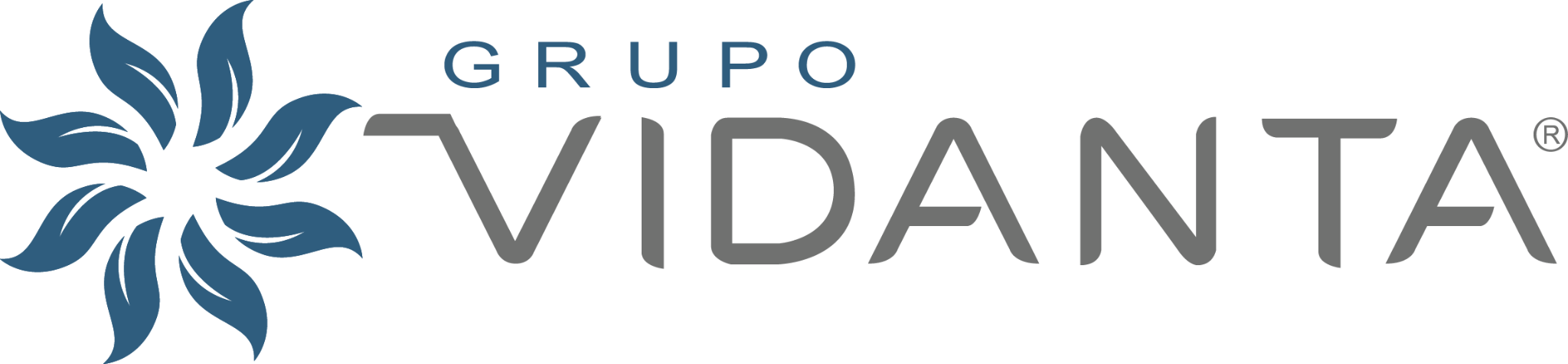 Vidanta Acapulco y el tradicional árbol de navidad se iluminan al compás de La Orquesta Filarmónica de AcapulcoConocido por brindar lo más exclusivo a sus clientes, Vidanta Acapulco es el destino ideal para celebrar las fechas más importantes del año, garantizando una experiencia inolvidable.Acapulco, Guerrero a 5 de diciembre de 2022.- Grupo Vidanta -el desarrollador líder en resorts e infraestructura turística en México y Latinoamérica- en colaboración de La Orquesta Filarmónica de Acapulco invitan a celebrar el inicio de las festividades más importantes y mágicas del año: el encendido del árbol de navidad, el cual se llevará a cabo el 9 de diciembre con acceso a partir de las 5:30 pm en el exclusivo Palacio Maya de Vidanta Acapulco.Con servicios enfocados a ofrecer vivencias únicas, Vidanta Acapulco será el anfitrión de La Orquesta Filarmónica de Acapulco, la cual estará a cargo de amenizar la noche con un concierto en vivo. Compuesta de talento mexicano, la Orquesta ofrecerá un espectáculo único para celebrar el tradicional encendido del árbol de navidad.Vidanta ofrece las mejores experiencias y brinda comodidad y lujo para crear recuerdos inolvidables. Su ambiente familiar es ideal para disfrutar el tradicional encendido del árbol de navidad, convirtiendo este momento especial en una noche única para todos los asistentes.Para ser participe de este mágico momento dentro de Vidanta Acapulco, donde se fusiona la música en vivo de La Orquesta Filarmónica de Acapulco con la calidez del servicio de excelencia del resort, los visitantes podrán conseguir boletos de cortesía llamando previamente a las oficinas de La OFA al: 744 481 2935.Al finalizar el evento, se les invita a visitar los restaurantes de Vidanta Acapulco, en donde podrán cerrar la noche con una variedad de deliciosos platillos nacionales e internacionales. Para conocer más acerca de los galardonados desarrollos de Grupo Vidanta, así como su portafolio completo de innovadoras experiencias vacacionales y de entretenimiento, por favor visite www.GrupoVidanta.com.###Acerca de Grupo VidantaFundado en 1974 por el visionario líder de la industria turística, Daniel Chávez Morán, Grupo Vidanta es en México y Latinoamérica el más importante desarrollador integral de servicios turísticos, especializado en la construcción y operación de lujosos destinos vacacionales, marcas de hoteles resort de lujo, bienes raíces, campos de golf, clubes de playa de lujo, cruceros, parques temáticos, innovadoras experiencias y espectaculares centros de entretenimiento en México.  El enfoque visionario de la compañía para el desarrollo de destinos de playa de lujo hace que las vacaciones de ensueño sean una realidad en los lugares más codiciados de la costa de México -Nuevo Vallarta, Riviera Maya, Los Cabos, Acapulco, Puerto Peñasco, Puerto Vallarta, Mazatlán, y próximamente East Cape. Su portafolio de marcas y experiencias de clase mundial incluye hoteles resort como The Estates, Grand Luxxe -galardonado con cinco diamantes de la AAA-, The Grand Bliss, The Grand Mayan, The Bliss, Mayan Palace, Sea Garden, Ocean Breeze, entre otros; Vidanta Cruises, la primera línea mexicana de cruceros de lujo; y SkyDream Parks Gondola, el primer teleférico del mundo en un resort de playa. Aunado a esto, Vidanta está rediseñando el futuro del entretenimiento para dar vida a un nuevo universo lleno de aventuras inmersivas: VidantaWorld, parques temáticos y experienciales para todas las generaciones.Grupo Vidanta continúa siendo pionero en alianzas innovadoras, incluyendo colaboraciones originales como Cirque du Soleil JOYÀ, un espectáculo residente ubicado en Vidanta Riviera Maya y la única experiencia teatral y culinaria de Cirque du Soleil en el mundo. Grupo Vidanta también tiene una continua relación con Nicklaus Design y Greg Norman Golf Course Design para desarrollar espectaculares campos de golf profesionales dentro de los diferentes destinos de Vidanta. Además, la empresa se enorgullece al aliarse con Grupo Salinas para organizar del 2022 al 2024 el Mexico Open at Vidanta, evento oficial del PGA TOUR, en el galardonado campo Vidanta Vallarta en Vidanta Nuevo Vallarta.La división de bienes raíces de Grupo Vidanta ha construido y vendido más de 2.000 lujosas casas vacacionales y es responsable del desarrollo del primer aeropuerto construido por particulares en México, el Aeropuerto Internacional Mar de Cortés, en Puerto Peñasco. Catalogado por Forbes y Expansión como uno de los mejores empleadores de México, Grupo Vidanta mantiene un sólido compromiso con sus colaboradores y con las comunidades donde opera a través de su continua misión dedicada al fomento de esfuerzos sociales y ambientales, avalados por autoridades mundiales como EarthCheck, y a través de sus fundaciones sin fines de lucro, la Fundación Vidanta y la Fundación Delia Morán Vidanta.Visite www.GrupoVidanta.com o únase a la conversacción en plataformas digitales con @Vidanta.CONTACTO DE PRENSAMariana Espíritu | PR Account Executive mariana.espiritu@another.coMelissa Aladro | Tourism PR Managermelissa.aladro@another.co